Site Map  |  Accessibility This is a public site, and non-NHS employees are welcome to access
the information. It should be noted that materials are Crown
copyright, and that the information is targeted at NHS employees. 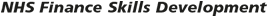 Professional Institute - CIMACIMA is the world’s largest and leading professional body of management accountants. Our mission is to help people & businesses succeed in the public & private sectors, with over 218,000 students & members in 177 countries.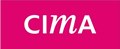 The NHS remains one of our largest employers, with over 4, 500 CIMA students and members employed in financial and non-financial roles nationally, we offer the most relevant finance qualification for business. Being a CIMA chartered global management accountant (CGMA designation holder) makes you a highly sought after professional with a wide range of business, financial and analytical expertise, capable of advising on business strategy and risk management.The CGMA designation is powered by two of the world’s leading accounting bodies – CIMA and AICPA. It aims to establish management accounting as the most valued profession in business worldwide. As a CIMA student or member, you show employers that you have a commitment to uphold the highest ethical and professional standards. Our ongoing professional development also keeps your qualification relevant. Our updated syllabus, which will take effect in January 2015, is built around addressing the ‘employability’ needs of businesses and people by helping them develop the skills and knowledge needed to create and execute successful strategies.AAT to CIMA - Exclusive offer for AAT students - offer available until 31 December 2014 ONLYCIMA Thought LeadershipCIMA launches a number of Thought Leadership reports throughout the year.  These are based on leading edge research with public and private sector organisations and academia - CIMA Thought Leadership

Access to CGMA
The AICPA and CIMA have formed a joint venture which powers a new designation for management accountants, the Chartered Global Management Accountant (CGMA). The CGMA is designed to elevate management accounting and further emphasise its importance for the public and private sectors worldwide. Normally this product is only available to CIMA/CGMA members, but this link provides all NHS finance professional with a wide range of resources and learning opportunities, that can be used as part of their continued professional development’.Click here to access to the CGMA portalReports For the full range of reports, click here 